附件1苏州公益广告发布备案操作说明进入系统打开“苏州广告管理与发展”，网址是：www.szggjc.cn，点击“公益广告发布备案”登录如果已有账户，可直接登录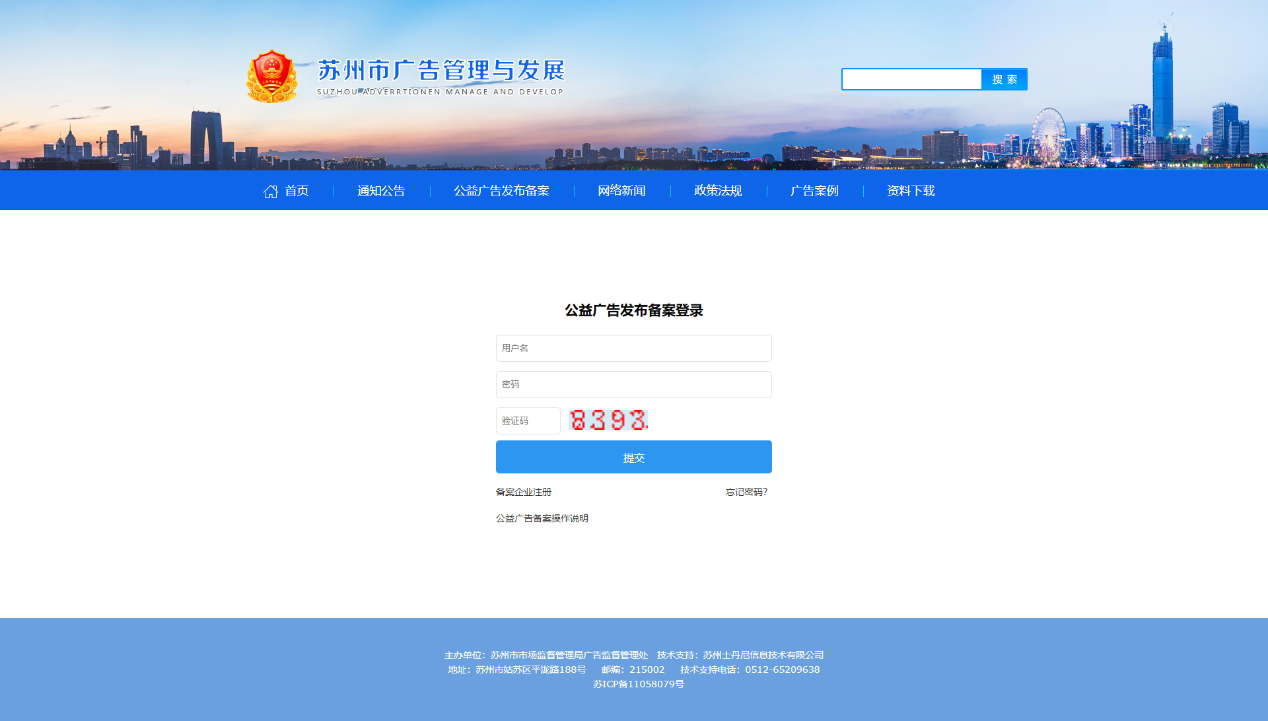 图1 公益广告发布备案登录入口注册企业如果没有账户，请先注册帐户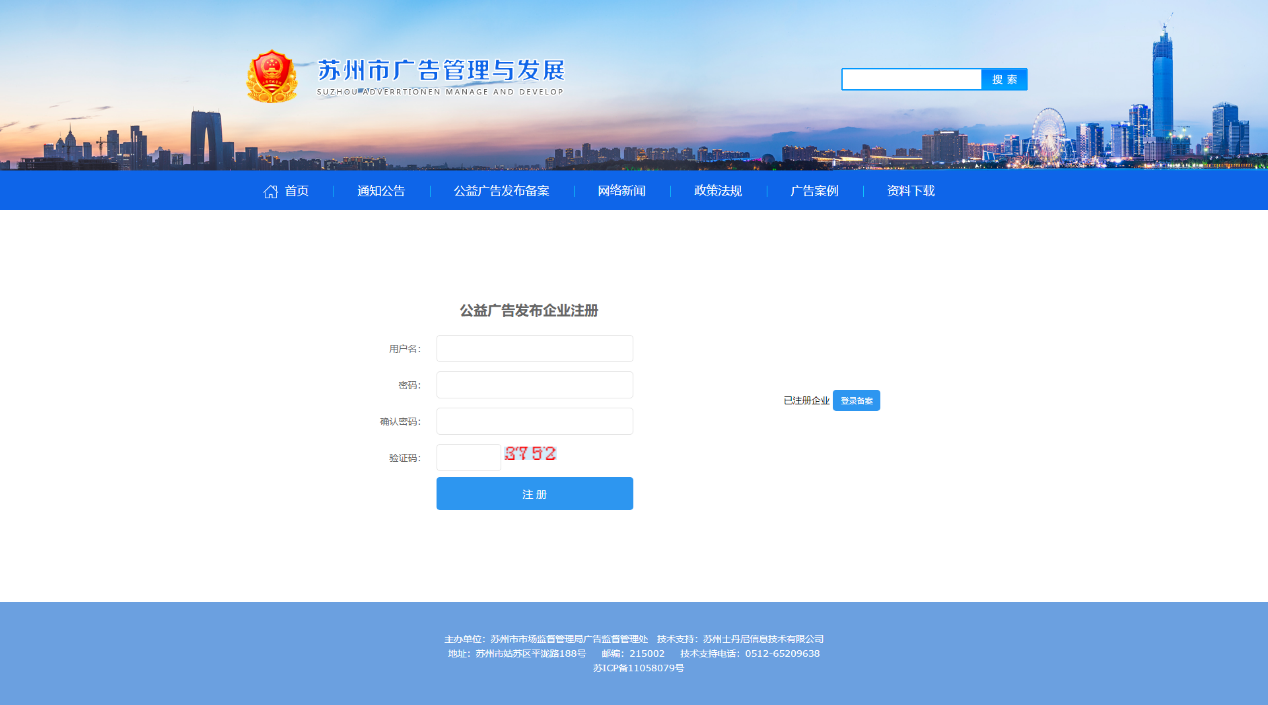 图1 公益广告发布备案主体账户注册完善主体信息账户首页登录后，请先完善主体信息资料。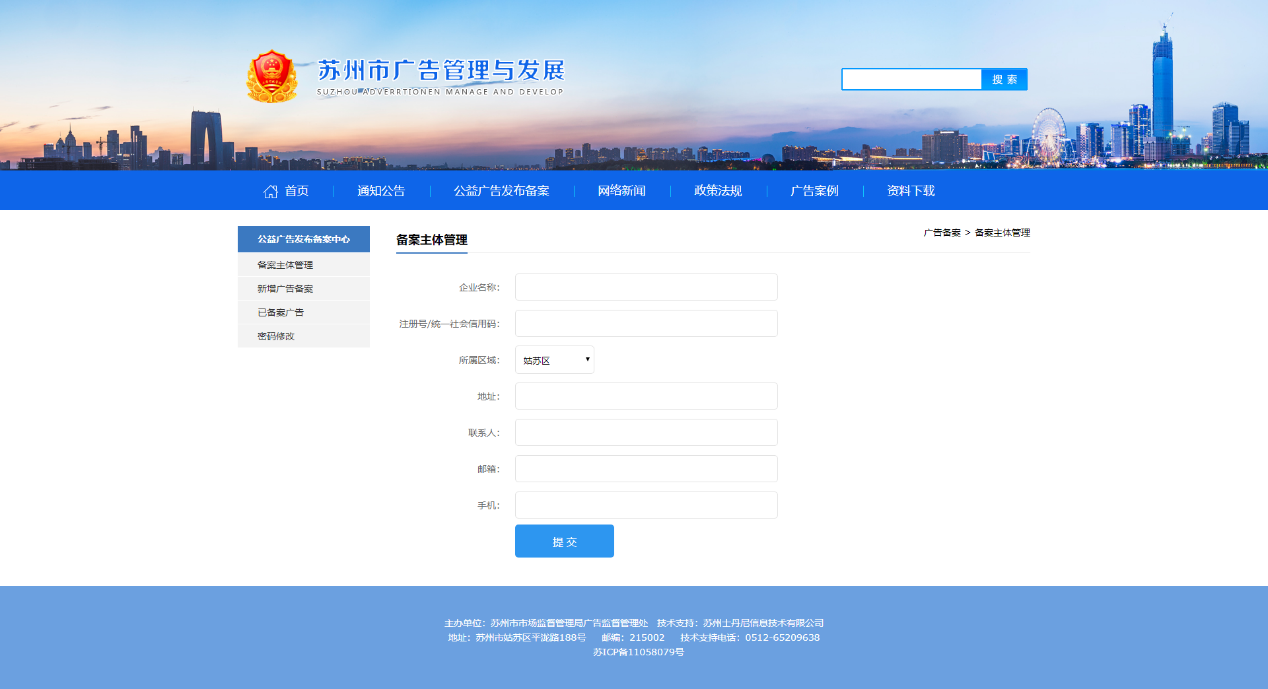 图3 主体资料管理公益广告发布备案录入点击左侧的“新增广告备案”，进入后选择公益广告类型，即可录入信息。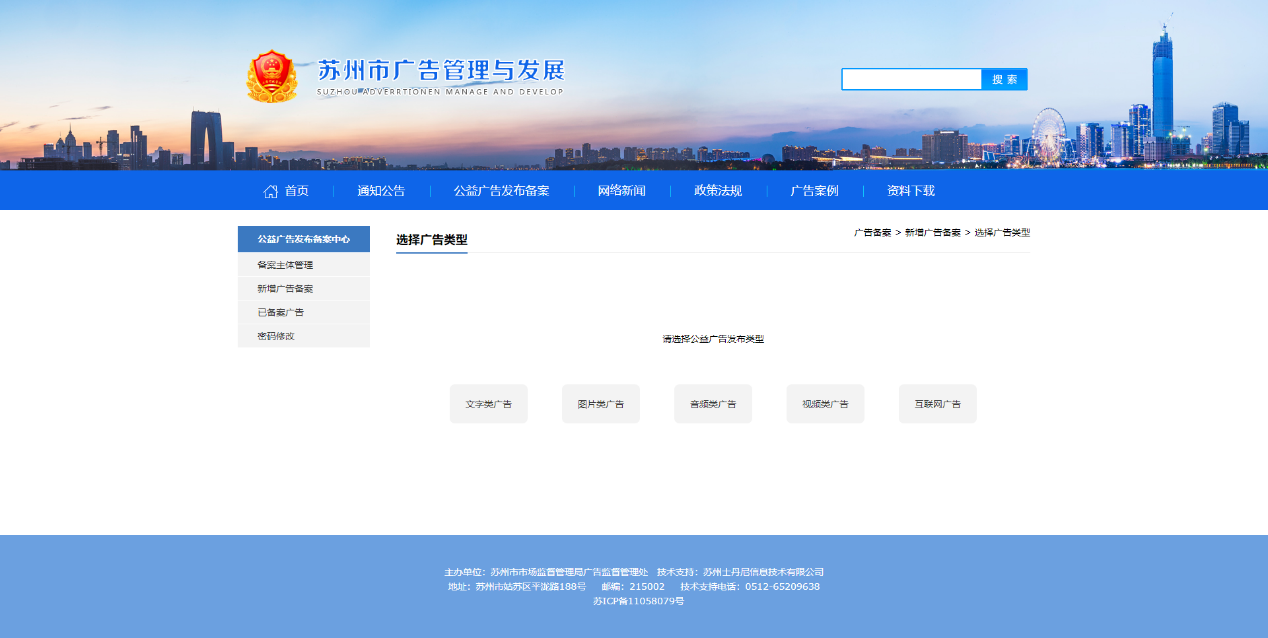 图4 选择广告类型新增文字公益广告发布备案点击文字类广告，进入如下图界面，根据实际内容录入相关信息：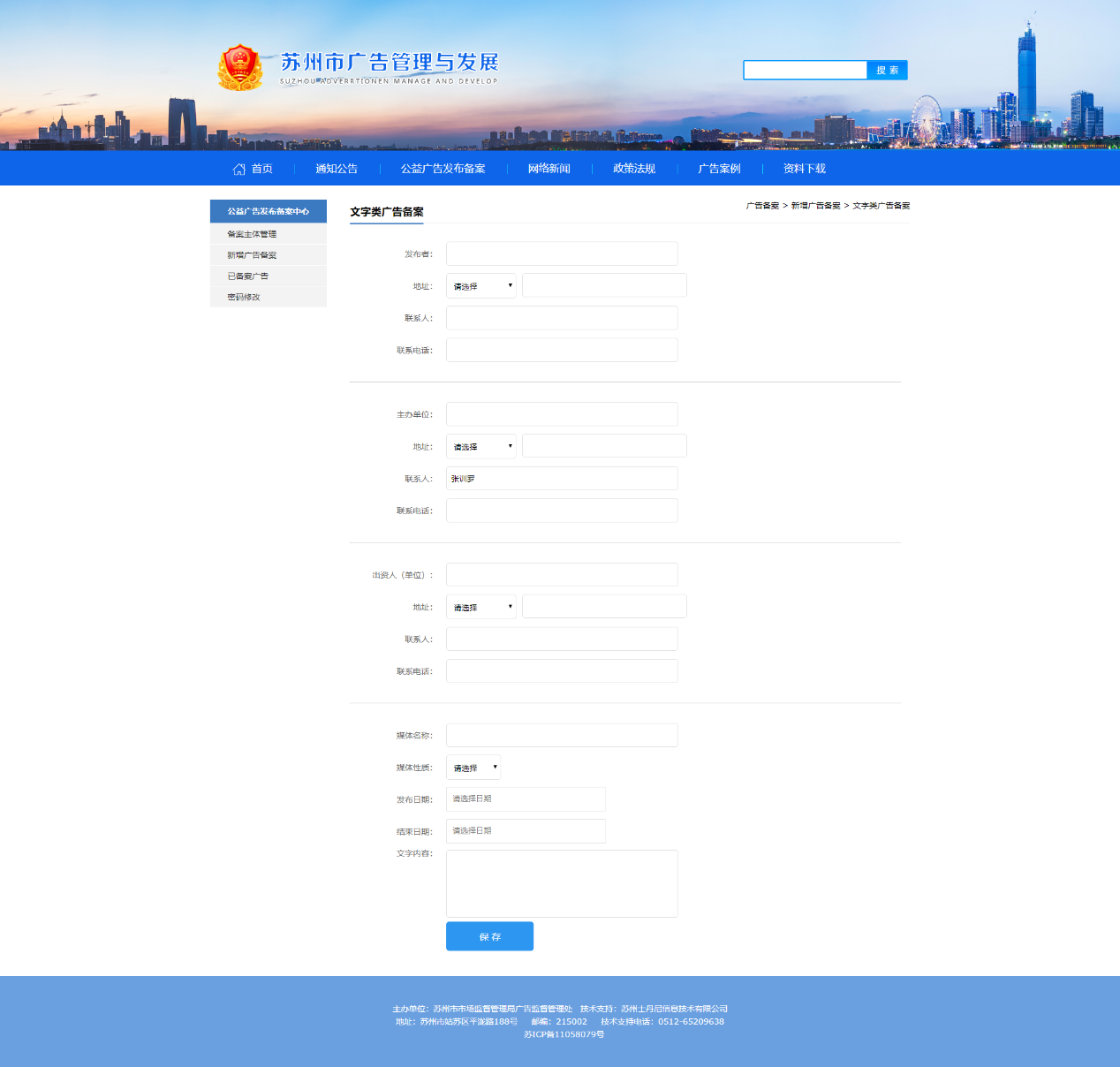 新增图片类公益广告发布备案点击图片类广告，进入如下图界面，根据实际内容录入相关信息，并选择上传的图片文件：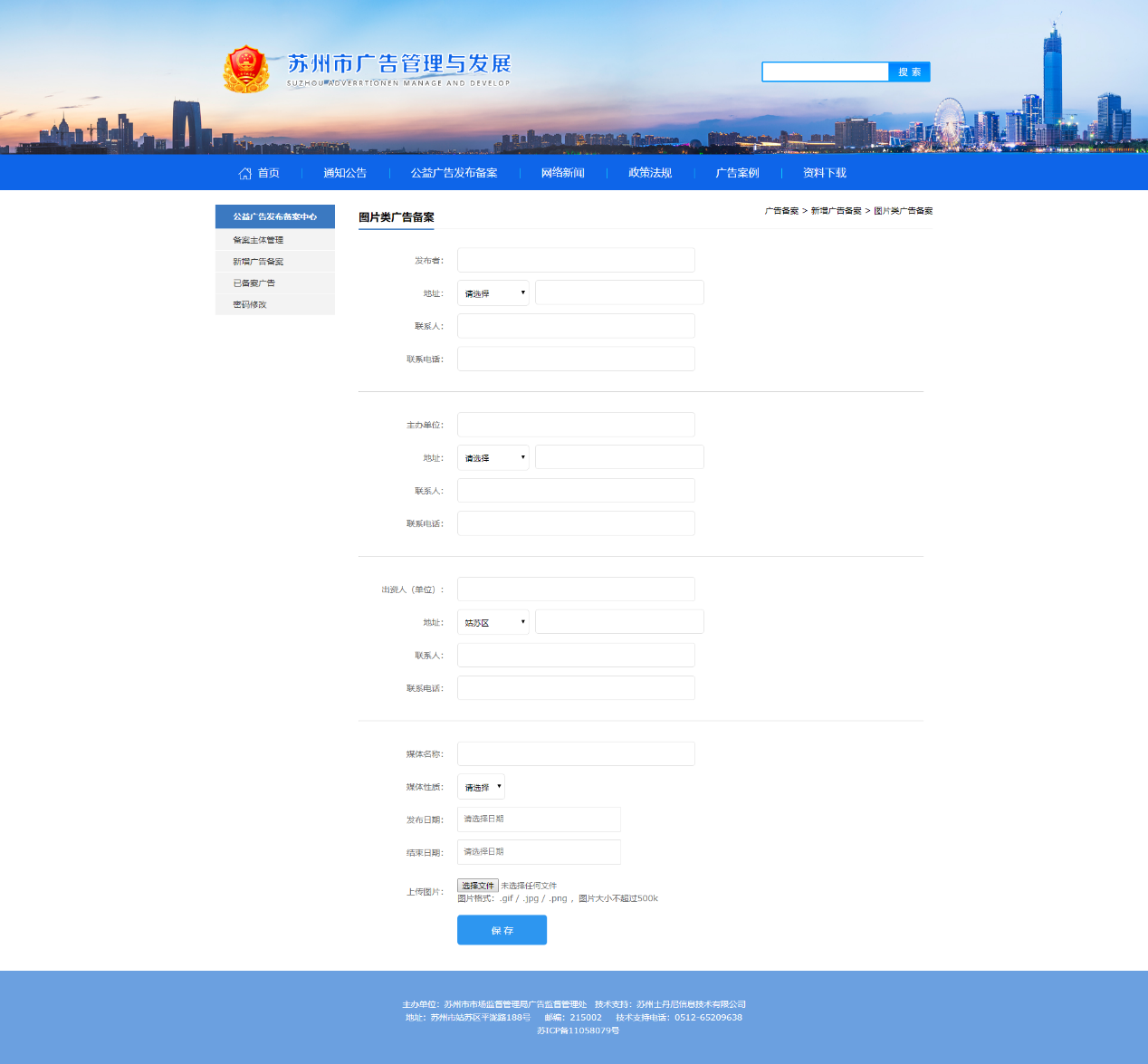 新增音频类公益广告发布备案点击音频类广告，进入如下图界面，根据实际内容录入相关信息，并选择上传的音频文件：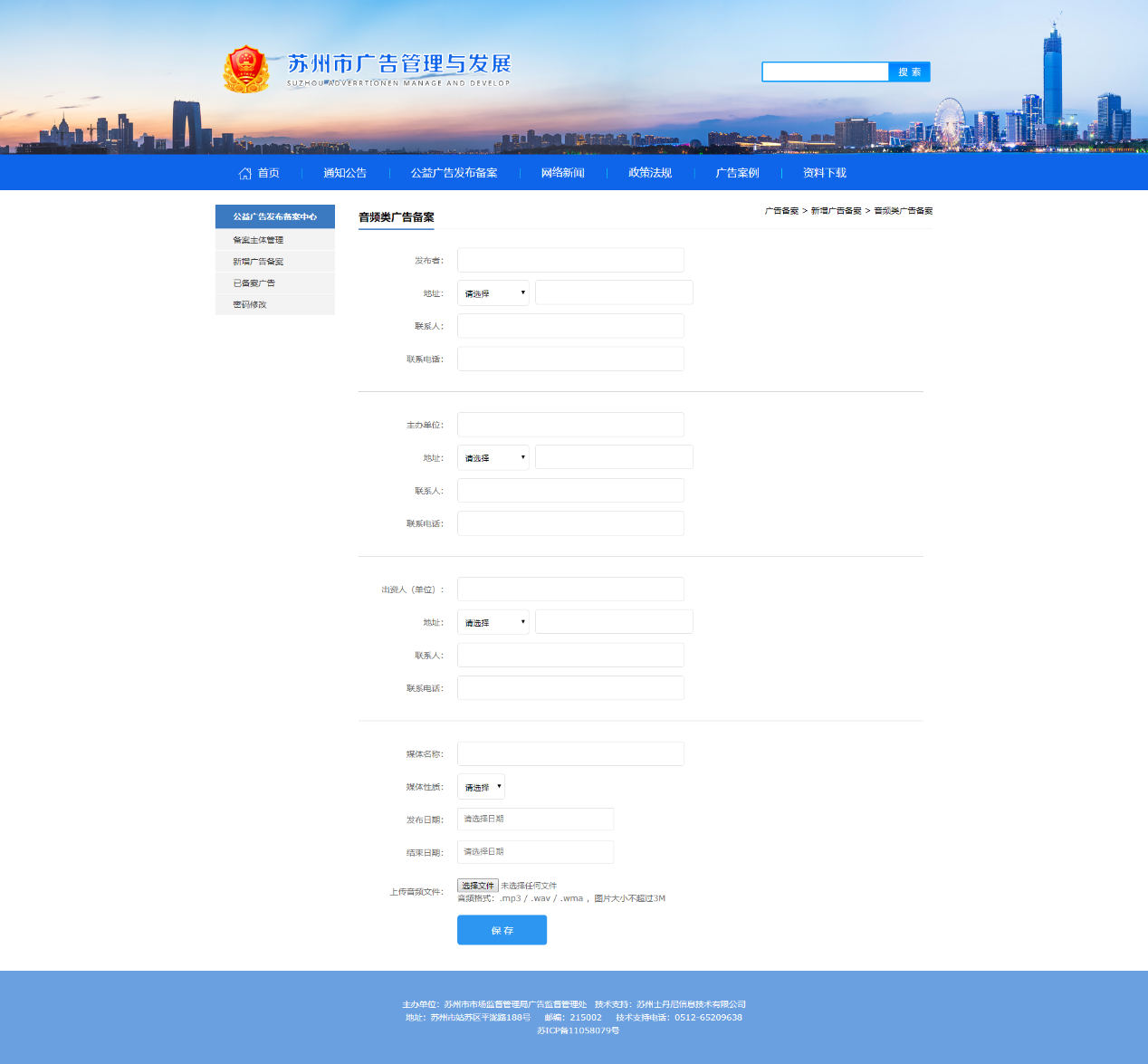 新增视频类公益广告发布备案点击视频类广告，进入如下图界面，根据实际内容录入相关信息，并选择上传的视频文件，如果视频文件过大，请耐心等待上传完成提示：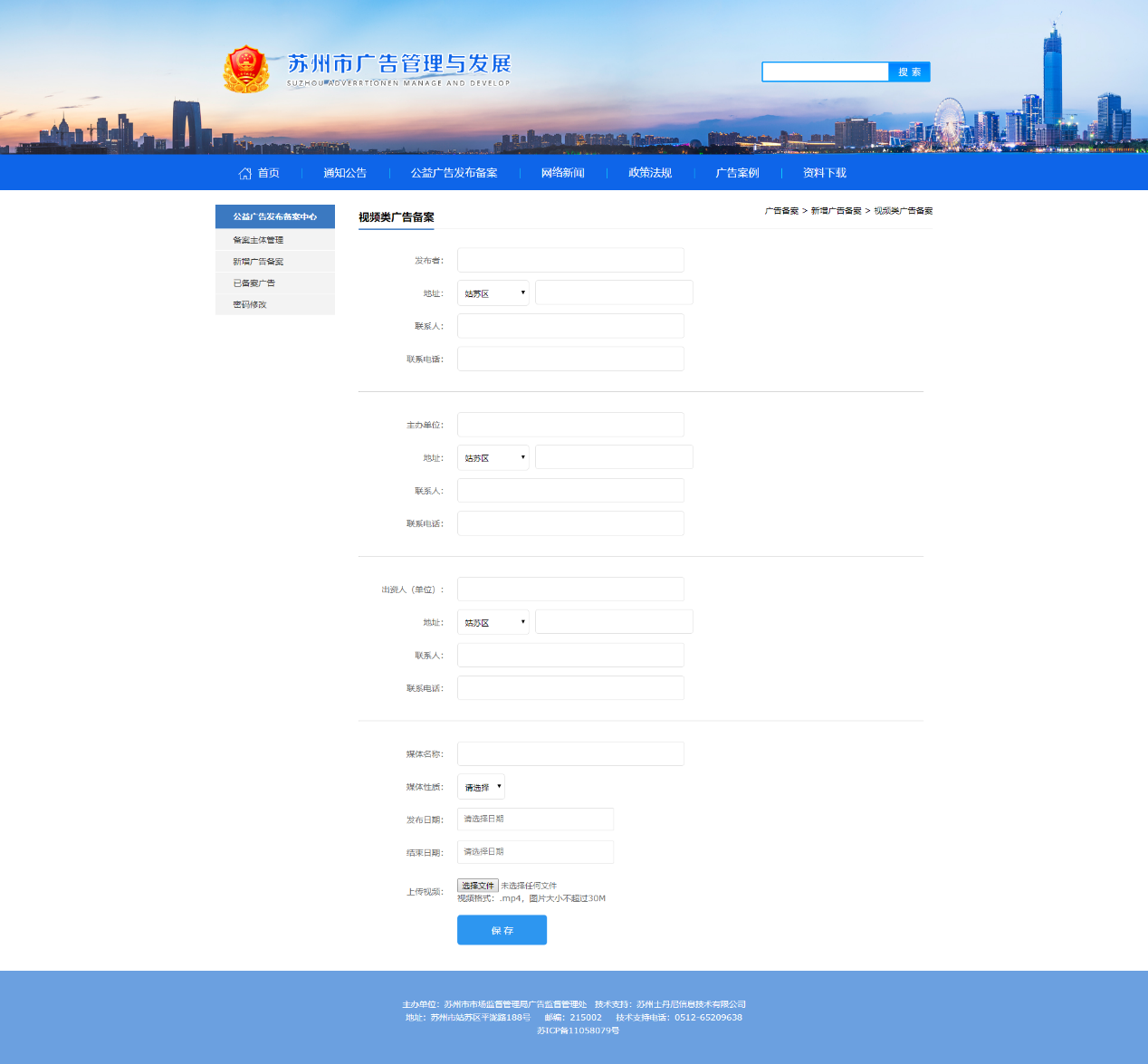 新增互联网公益广告发布备案点击互联网类广告，进入如下图界面，根据实际内容录入相关信息，并选择上传的图片文件：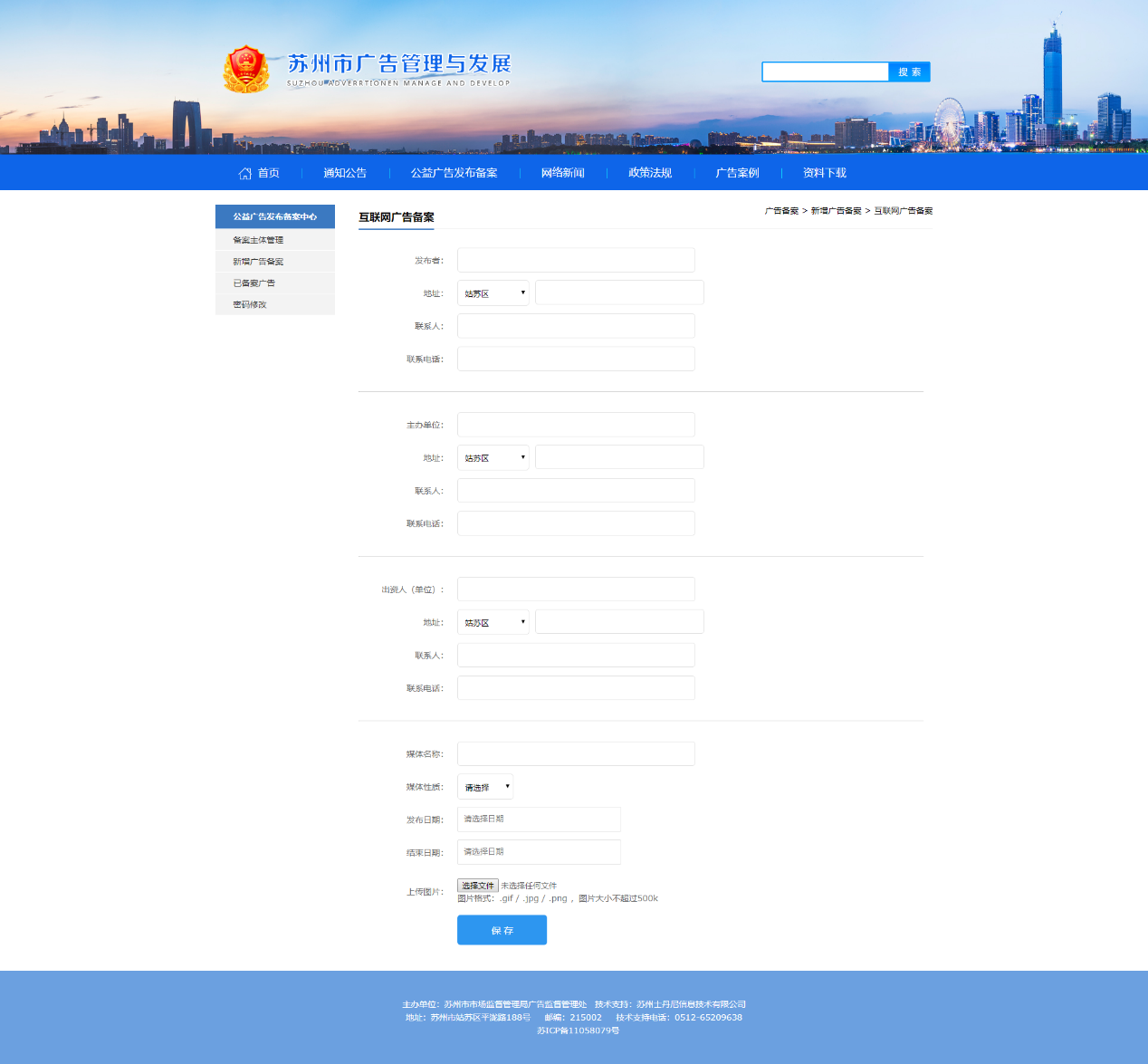 公益广告发布备案提交点击“已备案广告“，显示所有新增的备案，在此列表可以编辑和删除备案，确认信息无误后，请点击“提交备案”，提交后的备案将无法编辑和删除。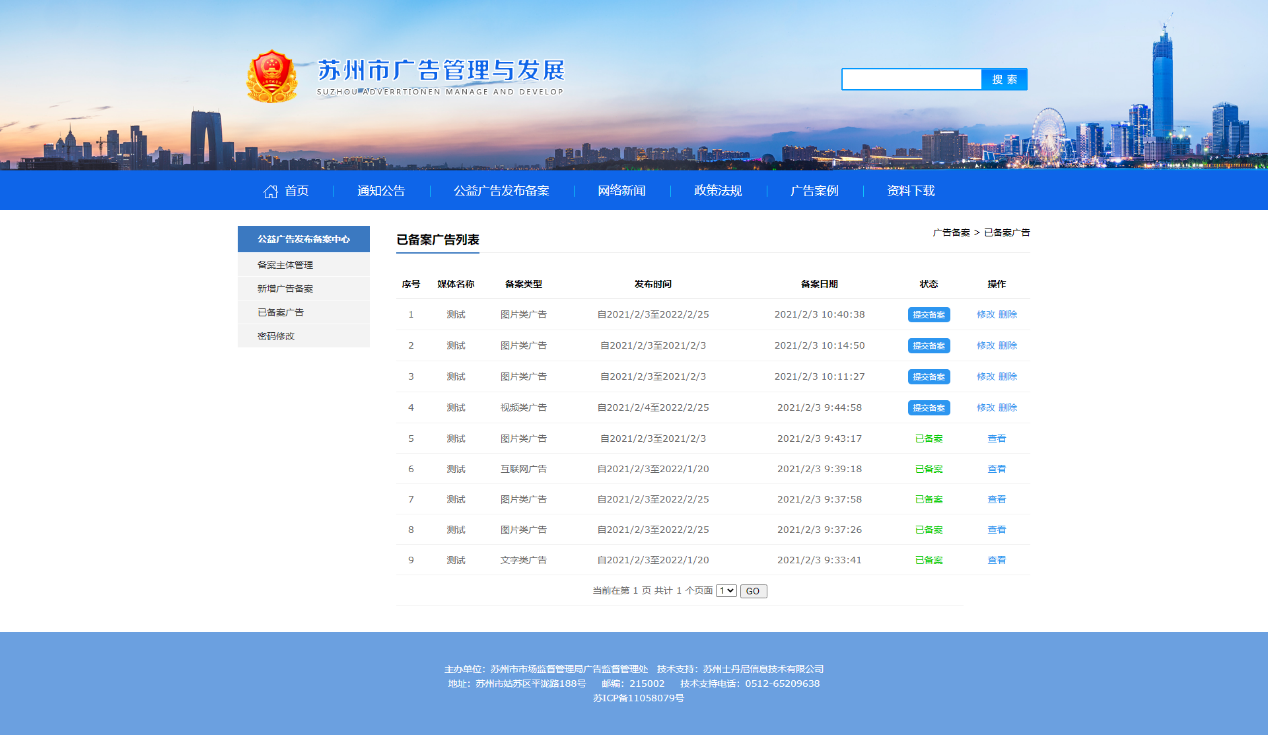 